 UWAGA - KONKURS FOTOGRAFICZNY!!!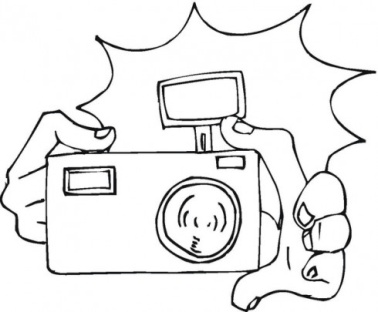 Serdecznie zapraszamy dzieci z naszego przedszkola oraz klas I - III wraz z Rodzicami oraz uczniów klas IV - VIII
do udziału w konkursie fotograficznym pt. "Piękna nasza Polska cała"REGULAMIN KONKURSU FOTOGRAFICZNEGOOrganizator:
Zespół Szkół w Raniżowie  -  Samorządowe Przedszkole w Raniżowie Osoby odpowiedzialne: Agata Kowalska [w budynku szkoły podstawowej] Agata Wilczyńska [w budynku gimnazjum]Cel konkursu:Rozbudzanie zainteresowania dzieci i ukazywania różnorodności piękna naszego kraju.Poszerzanie wiedzy dzieci na temat Polski i jego okolic (krajobrazu, zabytków również przyrodniczych), rozwijanie zainteresowań fotograficznych wśród dzieci przy pomocy rodziców oraz młodzieżyUczczenie 100 - rocznicy odzyskania niepodległości.Zachęcanie do wspólnego spędzania czasu.Uczestnicy:Konkurs adresowany jest do dzieci z naszego przedszkola oraz uczniów klas I - III i ich rodziców (opiekunów), a także dla uczniów klas IV - VIIIWarunki uczestnictwa:Jeden uczestnik może zgłosić jedną pracę fotograficzną w formacie A5, o wymiarach 15x21cm, w technice kolorowej lub czarno-białej  w wersji drukowanej Zdjęcie musi przedstawiać krajobraz, zabytki, również przyrodnicze w ciekawym otoczeniu, interesujące budowle, budynki w naszym kraju. Zdjęcie nie może przedstawiać postaci.Do fotografii należy dołączyć wypełnioną metryczkę z imieniem i nazwiskiem autora (Załącznik 3)Zgłaszając prace uczestnik (prawny opiekun dziecka) jednocześnie wyraża zgodę na udział dziecka w konkursie oraz publikowanie zdjęć na stronie internetowej oraz w materiałach związanych z konkursem. ( Załącznik nr 1,2).Zdjęcia będą oceniane przez Jury konkursowe, powołane przez organizatora.W ocenie prac konkursowych pod uwagę będą brane głównie: pozytywny przekaz, walory artystyczne oraz estetyka.Zwycięzcy i uczestnicy konkursu otrzymają dyplomy i nagrody rzeczowe.Wszystkie zgłoszone do konkursu prace będą zaprezentowane na wystawie w holu przedszkola.Prace nie będą zwracane, fotografie przechodzą na własność przedszkola.Regulamin konkursu dostępny jest na stronie internetowej przedszkola oraz ZS w RaniżowieWyniki konkursu ogłoszone będą na stronie internetowej przedszkola oraz ZS w RaniżowieTermin dostarczania zdjęć:Zdjęcia należy dostarczać w terminie od 15 września do 15 października 2018 roku do sali nr 11 w budynku szkoły podstawowej [przedszkole i kl. I - III] oraz do sali   [klasy IV - VIII]Serdecznie zapraszamy do udziału w konkursie!Załącznik nr 1ZGODA RODZICÓW (OPIEKUNÓW PRAWNYCH) NA UDZIAŁ DZIECKAW KONKURSIE FOTOGRAFICZNYM "Piękna nasza Polska cała" organizowanym przez Zespół Szkół Samorządowe Przedszkole w Raniżowie1. Wyrażam zgodę na udział mojego dziecka  …………………………………………………………….(imię i nazwisko) w konkursie fotograficznym "Piękna nasza Polska cała".2. Wyrażam zgodę na wielokrotne, nieodpłatne publikowanie dostarczonej przez moje dziecko pracy konkursowej w materiałach promocyjnych związanych z konkursem, prezentacjach pokonkursowych w różnych formach utrwaleń............................…………………                                                                          ................................................................................Miejscowość i data                                                                                                                                    Podpis rodziców (opiekunów prawnych) uczestnika konkursu_______________________________________________________________________________________Załącznik 2 Zgoda na przetwarzanie danych osobowychJa niżej podpisany wyrażam zgodnie z art. 7 ust. 2 Rozporządzenia Parlamentu Europejskiego i Rady UE 2016/679 z 27 kwietnia 2016 r. tzw. RODO* wyraźną i dobrowolną zgodę na przetwarzanie i zbieranie moich danych osobowych przez Zespół Szkół w Raniżowie  -  Samorządowe Przedszkole w Raniżowie w celu udziału w konkursie, promocji organizatora, poprzez opublikowanie danych zwycięzców, imienia i nazwiska oraz wizerunku, na stronie internetowej organizatora, profilu przedszkola na Facebooku, w artykułach prasowych promujących /podsumowujących konkurs oraz publicznego odczytania powyższych danych podczas wręczania nagród.Jednocześnie oświadczam, że moja zgoda spełnia wszystkie warunki, o których mowa w art. 7 RODO, tj. przysługuje mi możliwość jej wycofania w każdym czasie, zapytanie o zgodę zostało mi przedstawione w wyraźnej i zrozumiałej formie oraz poinformowano mnie o warunku możliwości jej rozliczalności. Zostałem również poinformowany o tym, że dane zbierane są przez Zespół Szkół w Raniżowie  -  Samorządowe Przedszkole w Raniżowie, o celu ich zbierania, dobrowolności podania, prawie wglądu i możliwości ich poprawiania oraz że dane te nie będą udostępniane innym podmiotom a mi przysługuje możliwość wycofania zgody w dowolnym momencie.                                                                                                                            ….……………………………………...                                                                                                                                  czytelny podpis rodzica/opiekuna *Rozporządzenie Parlamentu Europejskiego i Rady UE 2016/679 z 27 kwietnia 2016 r. w sprawie ochrony osób fizycznych w związku z przetwarzaniem danych osobowych i w sprawie swobodnego przepływu takich danych oraz uchylenia dyrektywy 95/46/WE (ogólne rozporządzenie o ochronie danych).__________________________________________________________________________________METRYCZKAImię i nazwisko dziecka...................................................................................Wiek/klasa ............................................................Nauczyciel, opiekun, rodzic, pod którego kierunkiem została wykonana praca konkursowa ....................................................................................